«26 »  Июля  2021 г.		 						       №  10-1«О внесении изменений в Решение Березовского поселкового Совета депутатов от 27.06.2011г. № 12-7 «Об утверждении положения «О порядке выплаты пенсии за выслугу лет лицам, замещавшим должности муниципальной службы в администрации поселка Березовка»В целях приведения в соответствие с действующим законодательством и реализации социальных гарантий, предусмотренных законодательством для муниципальных служащих, в соответствии с Федеральным законом от 06.10.2003 №131-ФЗ «Об общих принципах организации местного самоуправления в Российской Федерации», Федеральным законом от 02.03.2007 № 25-ФЗ «О муниципальной службе в Российской Федерации», Законом Красноярского края от 24.04.2008 № 5-1565 «Об особенностях правового регулирования муниципальной службы в Красноярском крае», Федеральным законом от 16.12.2019 №439-ФЗ «О внесении изменений в Трудовой кодекс Российской Федерации в части формирования сведений о трудовой деятельности в электронном виде» руководствуясь Уставом  поселка Березовка, Березовский поселковый Совет РЕШИЛ:1.В приложение к решению Березовского поселкового Совета депутатов 27.06.2011 № 12-7 «Об утверждении положения «О порядке выплаты пенсии за выслугу лет лицам, замещавшим должности муниципальной службы в администрации поселка Березовка» внести следующие изменения:1.1. Пункт 3.1 Положения изложить в следующей редакции:«3.1. Заявление об установлении пенсии за выслугу лет и документы к заявлению подаются на имя Главы поселка Березовка на бумажном носителе, посредством направления Почтой России, либо предоставляются муниципальных служащим лично в приемную администрации поселка Березовка.К заявлению об установлении пенсии за выслугу лет должны быть приложены следующие документы:копия документа об увольнении (освобождении) с муниципальной должности либо должности муниципальной службы, заверенная соответствующим органом местного самоуправления, муниципальным органом, архивом;копию трудовой книжки, либо сведения о трудовой деятельности, включающие информацию о работнике, месте его работы, его трудовой функции, переводах работника на другую постоянную работу, об увольнении работника с указанием основания и причины прекращения трудового договора на бумажном носителе или в электронной форме, полученные у работодателя по последнему месту работы, в многофункциональном центре, в Пенсионном фонде Российской Федерации на бумажном носителе, а также с использованием единого портала государственных и муниципальных услуг в форме электронного документа, подписанного усиленной квалифицированной электронной подписью;документ, подтверждающий размер среднемесячного денежного содержания заявителя по замещавшейся муниципальной должности либо должности муниципальной службы;справку органов, осуществляющих пенсионное обеспечение о размере назначенной страховой пенсии по старости (инвалидности); копию паспорта.При подаче указанных документов предъявляется паспорт лица, претендующего на установление пенсии за выслугу лет.»1.2. Пункт 3.3 Положения изложить в следующей редакции:«3.3. Решение об установлении пенсии за выслугу лет направляется вместе с указанными в пункте 3.1 настоящего Положения документами в администрацию Березовского района Красноярского края»1.3. Пункт 3.4 Положения изложить в следующей редакции:«3.4.  Администрация Березовского района Красноярского края на основании представленных документов: рассчитывает и назначает пенсию за выслугу лет (в течение месяца со дня получения необходимых документов), приостанавливает, возобновляет, прекращает выплату пенсии за выслугу лет. Указанные решения оформляются приказами администрации Березовского района; обеспечивает выплату пенсии за выслугу лет; консультирует по вопросам назначения, расчета, перерасчета пенсии за выслугу лет».2.Решение вступает в силу со дня, следующего за днем его официального опубликования в газете «Пригород».       3.Контроль  за  исполнением  настоящего  решения  возложить  на     постоянную комиссию по бюджету, экономическому развитию и муниципальной собственности. И.о.Главы  поселка                                                   Председатель Березовского	                                                                             поселкового Совета депутатов____________А.А. Кузнецов                               _____________С.С. Свиридов  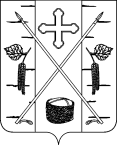 БЕРЕЗОВСКИЙ ПОСЕЛКОВЫЙ СОВЕТ ДЕПУТАТОВРЕШЕНИЕ